ALLEGATO Afac-simile domanda partecipazioneAI Dirigente Scolasticodell’I.C. “Diaz”74014 LATERZA (TA)I l sottoscritto ……………………………………………………………………………………..nato a ……………………. ( prov. di.…..) e	residente in ……………………………………..Via	…………………………….. n°	…..	cod. fiscale ……..…………………………………..tel. cell.	……………………………	tel. fisso	………………………in	qualità di ………………………….…… della ditta/impresa ……………...……………….…con sede in ………………………………….… ( prov. …….) via ………………………………..tel. ……………………….. fax ………………………. e- mail ………………….………………..partita IVA …………………….……. .iscritta al alla CCIA di ………….……..………………..n° …………………..… iscrizione nel registro imprese sede INPS di ………………..………… n°codice ditta ……………………..Consapevole delle sanzioni penali, in caso di dichiarazioni non veritiere, di formazione o uso di atti falsi, richiamate dall'art. 15 d 76 del DPR 20/12/2000 n.445,CHIEDEdi partecipare alla gara per l’affido dei servizi di trasporto degli alunni per viaggi brevi per l'anno 2019/2020, CIG:Z1B2A58360D I C H I A R Adi aver preso visione e di obbligarsi all'osservanza di tutte le disposizioni previste dal Bando; di essere iscritta se dovuto, al registro delle imprese della C.C.I.A. con un oggetto sociale compatibile con quello della presente gara, come da dati sopraindicati;di non trovarsi in nessuna delle condizioni di esclusione dalla partecipazione alle gare di cui alI'art.38 del d.lgs.183/ 2006 e quindi:di non trovarsi in stato di fallimento, di liquidazione coatta, di concordato preventivo né sia in corso nei propri riguardi un procedimento per la dichiarazione di una di tali situazioni;che nei propri confronti non è pendente procedimento per l'applicazione di una delle misure di prevenzione di cui all'art.3 della legge 27 dicembre 1956, n.1423 o di una delle cause ostative previste dall'art.10 della legge 31 maggio 1965, n.575;che nei propri confronti non è stata pronunciata sentenza di condanna passata in giudicato, o emesso decreto penale di condanna divenuto irrevocabile, oppure sentenza di applicazione della pena su richiesta, ai sensi dell'art.444 del codice di procedura penale, per reati gravi in danno dello Stato o della Comunità che incidono sulla moralità professionale; che altresì nei propri confronti non è stata pronunciata sentenza di condanna, passata in giudicato, per uno o più reati di partecipazione a un'organizzazione criminale, corruzione, frode, riciclaggio, quali definiti dagli atti comunitari citati all'art.45, paragrafo 1, direttiva Ce 2004/18;di non aver violato il divieto di intestazione fiduciaria posto aII'art.17 della l. 19 marzo 1990, n.55; di non aver commesso gravi infrazioni debitamente accertate alle norme in materia di sicurezza e a ogni altro obbligo derivante dai rapporti di lavoro;di non aver commesso grave negligenza o malafede nell'esecuzione delle prestazioni affidate dall'Istituto appaltante che bandisce la gara e di non aver commesso un errore grave nell'esercizio della propria attività professionale;di non aver commesso violazioni, definitivamente accertate, rispetto agli obblighi relativi al pagamento delle imposte e tasse, secondo la legislazione italiana o quella dello Stato in cui sono stabiliti;di non aver reso false dichiarazioni in merito ai requisiti e alle condizioni rilevanti per la partecipazione alle procedure di gara;di non aver commesso violazioni gravi, definitivamente accertate, alle norme in materia di contributi previdenziali e assistenziali, secondo la legislazione italiana o dello Stato in cui sono stabiliti; di essere in regola con le prescrizioni della Legge 68/99 in materia di lavoro ai disabili; che nei propri confronti non è stata applicata la sanzione interdittiva di cui all'art.9, comma 2, lettera c), del decreto legislativo dell'8 giugno 2001 n.231 o altra sanzione che comporta il divieto di contrarre con la pubblica amministrazione;di non trovarsi, con altri concorrenti alla gara, in una situazione di collegamento e di controllo di cui all'art.2359 del codice civile e che l'offerta presentata non è imputabile ad un unico centro decisionale insieme a quelle di altri concorrenti che, altresì, non si è concordata e non si accorderà con altri partecipanti alla gara;compatibilmente con l'oggetto del bando di gara, di rispettare la normativa in materia di installazione e manutenzione degli impianti di cui all'art. del DM 377/2008 e di essere abilitati al rilascio della dichiarazione di conformità;di rispettare i costi per la sicurezza connessa alla specificità dell'affidamento stesso, ai sensi del nuovo comma 3-ter dell'arti D.Lgs n.626/94 introdotto dall'art.3 della legge 1237/2007;di accettare tutte le condizioni indicate nell'allegato B - Foglio Condizioni" ai fini dell'ammissione alla gara;di essere in regola con l'assolvimento degli obblighi contributivi.che i prezzi offerti sono onnicomprensivi di tutti i costi aziendali (autista, assicurazione, carburante, IVA, autobus);che per lo svolgimento del servizio impiegherà automezzi perfettamente in regola con le norme previste dal codice della strada, autobus di ottima qualità ed igienicamente perfetti;che gli autisti impiegati sono legalmente alle dipendenze della ditta ed in regola con tutte le norme previste sulle assicurazioni obbligatorie;di accettare i tempi di comunicazione del servizio da effettuare cosi come indicato nel bando;Si rammenta che la falsa dichiarazione comporta responsabilità e sanzioni civili e penali ai sensi dell'art.76 del DPR 445/2000 e costituisce causa di esecuzione dalla partecipazione a gara per la fornitura di ogni tipologia di bene e/o servizio.Luogo e DataFIRMA	______________________________     Al Dirigente Scolastico dell’I.C. “Diaz”74014 LATERZA (TA)________________________OGGETTO: Bando gara viaggi brevi (mezza giornata e intera giornata)/ Offerta EconomicaAllegato da compilare per le visite brevi offerta per viaggi brevi di durata: 1/2 giornata (ore 7:30– 14:00 circa)(*)N.B.: La distanza del percorso comprende i Km del viaggio di andata e i Km del viaggio di ritorno.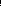 offerta per viaggi brevi di durata: intera giornata ( ore 6:00 – 23:00 circa)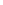 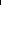 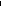 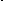 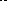 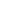 (*)N.B.: La distanza del percorso comprende i Km del viaggio di andata e i Km del viaggio di ritorno.Luogo e data, ………………							Timbro e FirmaDistanza percorso di A/R*Distanza percorso di A/R*Tipologia AutobusTipologia AutobusTipologia AutobusTipologia AutobusTipologia AutobusTipologia AutobusTipologia AutobusTipologia Autobusda Kma Kmn. 9postin. 18/20posti circan. 28/36 posti circan. 50/57 posti circan. 50/57 posti circa con pedana disabilin. 60/65 posti circan. 60/65 posti circacon pedana disabilin. 80 posti circa(2 piani)030€€€€€€€€3160€€€€€€€€61120€€€€€€€€121200€€€€€€€€201300€€€€€€€€301400€€€€€€€€Distanza percorso di A/R*Distanza percorso di A/R*Tipologia AutobusTipologia AutobusTipologia AutobusTipologia AutobusTipologia AutobusTipologia AutobusTipologia AutobusTipologia Autobusda Kma Kmn. 9postin. 18/20posti circan. 28/36 posti circan. 50/57 posti circan. 50/57 posti circacon pedana disabilin. 60/65 posti circan. 60/65 posti circacon pedana disabilin. 80 posti circa(2 piani)030€€€€€€€€3160€€€€€€€€61120€€€€€€€€121200€€€€€€€€201300€€€€€€€€301400€€€€€€€€401500€€€€€€€€501600€€€€€€€€601700€€€€€€€€